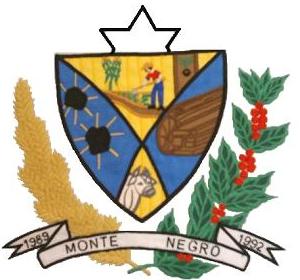                                                  ESTADO DE RONDÔNIACÂMARA MUNICIPAL DE MONTE NEGRO-ROPODER LEGISLATIVOATA DA SEXTA SESSÃO ORDINÁRIA, DO PRIMEIRO PERÍODO LEGISLATIVO DO TERCEIRO ANO LEGISLATIVO DA SEXTA LEGISLATURA DA CÂMARA MUNICIPAL DE MONTE NEGRO – RO, EM 10-04-2.015 ÀS 09h00min HORAS.Aos Dez dias do mês de Abril  de dois mil e Quinze as 09h00min horas, na Sala de Sessões, no Prédio da Câmara Municipal de Monte Negro-RO, reuniram-se sobre a presidência do vereador BENEDITO MONTEIRO – PSDB,e contou com a presença dos seguintes vereadores: JOSÉ ANTONIO FRANCISCO DOS SANTOS – PSD, JOEL RODRIGUES MATEUS – PV, TERESA DE JESUS DIOGO PACHECO-PSDB, MARCOS ANTONIO DOS SANTOS-PTB, ÃNGELO EMILIO – PT, MARCIO JOSÉ DE OLIVEIRA – SD, DEIBISSON AMORIM DE MORAIS – PSD. MARCIA FAGUNDES – PSDB. Havendo quórum regimental e invocando a proteção Divina o Presidente declarou aberta a Sessão. Em seguida convidou o  vereador Ângelo Emilio- PT para compor a Mesa. Em seguida passou – se para o PEQUENO EXPEDIENTE, em tema livre com o tempo de 30 minutos distribuído entre a leitura de MATERIAL DE EXPEDIENTE, conforme o regimento interno da casa. I – Oficio Nº. 150/GAB 2015, em 02 de Abril de 2015, autoria de Roselita Cavalcante Gomes (chefe de Gabinete). II - Oficio Nº. 151/GAB/2015 ,em 02 de Abril de 2015, autoria de Roselita Cavalcante Gomes (chefe de Gabinete). III – Oficio Nº. 148/GAB/2015, em 31 de Março de 2015, autoria de Roselita Cavalcante Gomes (chefe de Gabinete).IV – Indicação Nº. 002/2015,em 06 de Abril de 2015,autoria de José Antônio Francisco dos Santos Ver/PSD. V – Indicação Nº. 002/ 2015, em 08 de Abril de 2015,autoria Marcos Antônio dos Santos VER/PTB). VI – Oficio Nº. 146/GAB/PMMN/2015,em 30 de Março de 2015,autoria de Roselita Cavalcante Gomes (chefe de Gabinete).  VII – OFICIO Nº.142/GAB/PMMN/2015,em 30 de Março de 2015,autoria de Roselita Cavalcante Gomes (chefe de Gabinete). VIII – OFICIO Nº.145/GAB/2015,autoria de IX – Edital de Convocação Assembleia Geral Ordinaria,em 03 de Março 2015 ,autoria de Roselita Cavalcante Gomes (chefe de Gabinete).  Passando para votação da ata da Quarta Sessão Ordinária realizada em 27 de Março de 2015, e não havendo oradores inscritos para discussão da ata, passou – se para votação simbólica pela maioria simples de votos, ficando, portanto aprovado a referida atas por 08 (oito) votos favoráveis, e nenhum voto contrário. E não havendo nada mais para o PEQUENO EXPEDIENTE, passou – se para o GRANDE EXPEDIENTE com o tempo de 45 minutos, destinados a leitura de material constante na ORDEM DO DIA da presente sessão. I - Processo Legislativo Nº. 020/2015, assunto: Projeto de Lei Nº. 741/2015, autor Executivo Municipal, DISPOE: Sobre a Abertura de Credito Adicional Suplementar por Anulação de Dotação ao Orçamento Vigente e dá outras providencias. II - Processo Legislativo Nº. 021/2015, assunto: Projeto de Lei Nº. 742/2015, autor Executivo Municipal, DISPOE: Sobre a Abertura de Credito Adicional Especial por Superávit Financeiro do Exercício Anterior ao Orçamento Vigente, e dá outras Providências. III - Processo Legislativo Nº. 022/2015, assunto: Projeto de Lei Nº. 743/2015, autor Executivo Municipal, DISPOE: Autoriza o Chefe do Poder Executivo a Celebrar Acordo de Parcelamento ou Reparcelamento de Débitos Decorrentes de Contribuição Previdenciárias com o Instituto de Previdência Social dos Servidores Publico de Monte Negro – Ipremon, e dá outras Providências. IV – Processo Legislativo Nº. 023/15, assunto: Projeto de Resolução Nº. 112/2015, autor Mesa Diretora, DISPOE: Institui o Regime de Adiantamento de Valores para Despesas Miúdas de Pronto – Pagamento da Câmara Municipal de Monte Negro e Revoga a Resolução Nº. 097/2014. E não Havendo mais nada para o GRANDE EXPEDIENTE, passou – se para leitura dos Processos Constante na ORDEM DO DIA. Sendo: I - Processo Legislativo Nº. 097/2014, assunto: Projeto de Lei Nº. 711/2014, autor Executivo Municipal, DISPOE: Sobre a Limpeza de Imóveis e Fechamento de Terrenos não Edificados e a Construção e Manutenção de Passeios, e dá outras Providências, lembrando que acompanhava a Proposta de Emenda Modificativa Nº. 002/2015, autoria do vereador José Antônio Francisco dos Santos – PSD, também estava em segunda discussão e votação. II – Processo Legislativo Nº. 103/2014, assunto: Projeto de Lei Nº. 717/2014, autor Executivo Municipal, DISPOE: Sobre o Artigo 263 do Código Tributário Municipal que estabelece a Contribuição de Melhoria - CM, e dá outras Providências. E não havendo Oradores Inscritos para discussão da matéria o Presidente solicitou o Secretario que fizesse a leitura do I - Item da ORDEM DO DIA, com o tempo de 60 minutos, sendo I – Item – Processo Legislativo Nº. 097/2014, referente ao Projeto de Lei Nº. 711/2014, autor: Executivo Municipal, em seguida passou para votação da Proposta de Emenda Modificativa Nº. 002/2015, autoria do vereador José Antônio Francisco dos Santos – PSD, sendo: Tramite da Matéria Segunda  Discussão e Votação, Nominal, Base Legal, Maioria Absoluta de Votos, ficando, portanto aprovado a referida matéria por sete (07) votos favorável e nenhum voto contrário. Em seguida passou – se para votação do Processo Legislativo Nº. 097/2014,assunto: Projeto de Lei Nº. 711/2014, autor Executivo Municipal, DISPOE: Sobre a Limpeza de imóveis, o fechamento de Terrenos não edificados e a Construção e Manutenção de Passeios, e dá outras providências. Sendo: Tramite da Matéria, Segunda Discussão e Votação Nominal, Base Legal, Maioria Absoluta de Votos, ficando, portanto aprovado a referida matéria por oito (08) votos favorável, e nenhum voto contrário. II – Item - Processo Legislativo Nº. 103/2014, referente ao Projeto de Lei Nº. 717/2014, autor Executivo Municipal, DISPOE: Sobre o Artigo 263 do Código Tributário Municipal que estabelece a Contribuição de Melhoria - CM, e dá outras Providências, em seguida passou para votação sendo: Tramite da Matéria, Primeira Discussão e Votação Nominal, Base Legal, Maioria Absoluta de Votos, ficando, portanto aprovado a referida matéria por sete (07) votos favorável, e 01 (um) voto contrario, e nenhum ausente. E não havendo nada mais a ser deliberado na ORDEM DO DIA da presente Sessão, passou – se para as CONSIDERAÇÕES FINAIS com o tempo de 45 minutos distribuídos entre os devidamente escritos, com o uso da Tribuna em tema livre com direito a parte dos demais vereadores, o Presidente colocou também em votação o pedido do vereador Joel a ausentar da sessão, sendo rejeitado pelos demais Nobres Pares, permaneceu na Sessão. Em seguida fez o uso da tribuna sendo o primeiro orador inscrito o vereador MARCIO JOSÉ DE OLIVEIRA– SD,agradeceu a Deus, cumprimentou o Presidente, os Nobres Colegas Vereadores e também o Publico Presente. Continuando questionou sobre o Percentual da folha, portanto a somatória ultrapassava o limite constitucional, falou ainda o oficio encaminhado ao Executivo que fosse aprovado o Projeto de Plano de Cargos e Carreira dos Servidores do Município. Abordou também a questão da Agroindústria, onde precisava resolver a situação que estava se tornando estressante para a população. Em seguida fez o uso da tribuna sendo o segundo orador inscrito a vereadora TERESA DE JESUS DIOGO PACHECO - PSDB, a qual cumprimentou o presidente, os Nobres colegas vereadores e também o Publico presente. Continuando questionou sobre os monitores tinha que ser prioridade no Município Escolar e também do Ipremon, onde o Presidente Benedito tinha colocado sua preocupação, esperava também que resolvesse o mais rápido possível, porque estava sendo um problema muito serio para o Município. Disse ainda do voto contrario ao Projeto deixando bem claro era um projeto bom, mas era sua opinião, apenas uma redação achou que não estava de acordo. E não havendo nada mais a ser deliberado nas CONSIDERAÇOES FINAIS da Presente Sessão, o senhor Presidente declarou encerrada a sessão, convocando os senhores vereadores e o publico presente para próxima Sessão Ordinária a ser realizada no dia 17 de Abril de 2015, às 09h00min e solicitou a mim 1º secretário que lavrasse o presente Ata a qual após lida e se aprovada, seguirá assinada por mim e demais membros da Mesa Diretora.                                                        Sala de sessões, 10 de Abril de 2015._____________________                                 ______________________________BENEDITO MONTEIRO                                         JOSÉ A.FRANCISCO SANTOS                    Presidente/CMMN                                                                  1º.Secret./CMMN_____________________________	_____________________________JOEL RODRIGUES MATEUS                                                    HÉLIO F. DOS SANTOS      Vice Pres./CMMN                                                                     2º.Secret./CMMN.